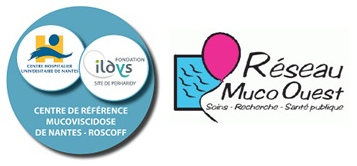 38ème rencontre des infirmières coordinatricesdu Réseau Muco Ouest, à Rennes, le 1er  décembre 2016A l’hôtel Mercure CENTRE COLOMBIER 1, rue Charles Maignan35 000 RennesTél : 02 99 29 73 73Animée par Marythé Kerbrat Soutenue par Aptalys Ordre du jour  9h Accueil9h30 12h  Compte rendu sur la journée diabète de Strasbourg : Dominique ChevalierGroupes de travail : poursuite travail Gastrostomie  Diabète Hygiène 12h 13h Compte rendus des groupes Echanges et retours d’expériences  14h Echanges de fin d’année 14h30 16h30Dossier hydratation :Vidéos EchangesPropositions de travail Ou La Communication : suite Marythé Kerbrat 